Publicado en Barcelona el 18/06/2024 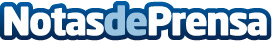 'Prescripción S. XXI' celebrará sus próximas ediciones en Barcelona y MadridLas grandes empresas de la construcción analizarán en Barcelona, el 28 de junio y en Madrid, el 15 de julio, las últimas novedades y normativas del sector de la construcción. La iniciativa, que arrancó en 2019 de la mano de Antonio Domínguez, Arkaitz Aguirre y Koldo Monreal, consigue reunir en diferentes mesas redondas a profesionales de las empresas líderes del sectorDatos de contacto:Alberto GómezConsultor senior627936113Nota de prensa publicada en: https://www.notasdeprensa.es/prescripcion-s-xxi-celebrara-sus-proximas Categorias: Nacional Madrid Cataluña Construcción y Materiales Arquitectura http://www.notasdeprensa.es